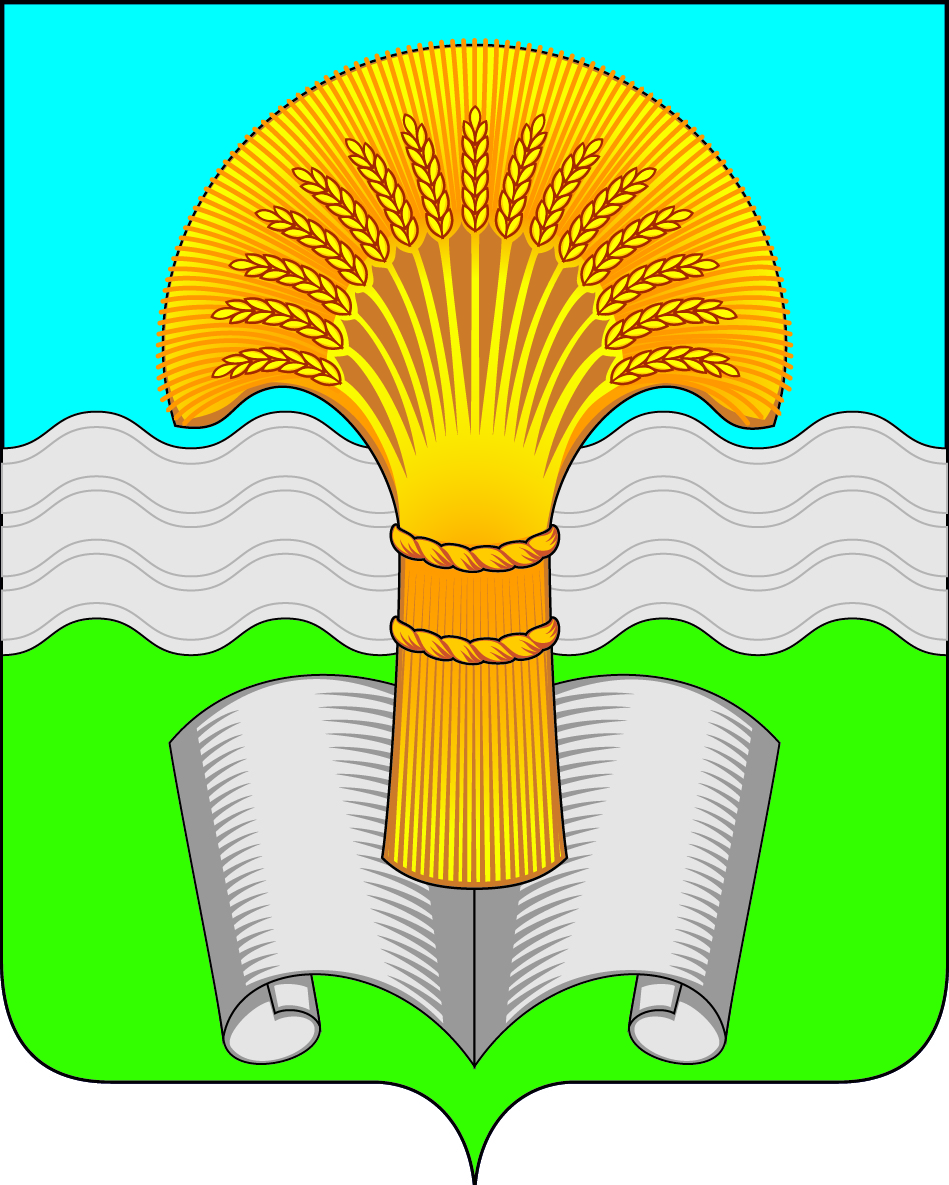 Администрация (исполнительно-распорядительный орган)муниципального района «Ферзиковский район»Калужской областиПОСТАНОВЛЕНИЕНа основании ходатайства общества с ограниченной ответственностью «Газпром Газификация» от 14.05.2024, в целях исполнения Постановления Правительства РФ от 13.09.2021 № 1547 «Об утверждении Правил подключения (технологического присоединения) газоиспользующего оборудования и объектов капитального строительства к сетям газораспределения и о признании утратившими силу некоторых актов Правительства Российской Федерации», в соответствии с подпунктом 1 статьи  39.37, подпунктом 5 статьи 39.38, статьями 39.39 и 39.42 Земельного кодекса Российской Федерации, Уставом муниципального образования «Ферзиковский район», Решением Районного Собрания муниципального района «Ферзиковский район» от 19.06.2024 № 426, «Ферзиковский район»ПОСТАНОВЛЯЕТ:Установить публичный сервитут по объекту: для строительства и эксплуатации линейного объекта системы газоснабжения «Газопровод высокого давления (с установкой ГРПШ) и низкого давления до границ земельного участка к д. 11 по ул. Дальняя в п. Желябужский Ферзиковского района Калужской области» на земельный участок с кадастровым номером 40:22:071301:20.         2. Определить обладателя публичного сервитута – АО «Газпром газораспределение Калуга», - КПП 402901001, ИНН – 4000000015, находящееся по адресу: 248018, Калужская область, г. Калуга, переулок Баррикад, дом 4.3. Утвердить границы публичного сервитута, указанного в пункте 1 настоящего постановления.4. Срок действия публичного сервитута устанавливается на 49 (сорок девять) лет со дня внесения сведений о нем в Единый государственный реестр недвижимости.5. Срок, в течение которого использование земельного участка (его части) и (или) расположенного на нем объекта недвижимого имущества в соответствии с их разрешенным использованием будет невозможно или существенно затруднено в связи с осуществлением деятельности, для обеспечения которой устанавливается публичный сервитут – 11 месяцев. 6. Обязать ООО «Газпром Газификация» по окончании строительства установить охранную зону объекта в соответствии с Правилами охраны газораспределительных сетей, утвержденных Постановлением Правительства РФ от 20.11.2000 № 878.                            7. ООО «Газпром Газификация» заключить соглашение об установлении публичного сервитута с правообладателем земельного участка с кадастровым номером  40:22:0713:20 в порядке, предусмотренном ст. 39.47 Земельного кодекса Российской Федерации.8. Обладатель публичного сервитута обязан привести земельный участок в состояние, пригодное для его использования в соответствии с разрешенным использованием, в срок не позднее чем три месяца после завершения строительства, капитального или текущего ремонта, реконструкции, эксплуатации, консервации, сноса инженерного сооружения, для размещения которого был установлен публичный сервитут, после завершения на земельном участке деятельности, для обеспечения которой установлен публичный сервитут.          9. Установить расчет платы за публичный сервитут в отношении земель, находящихся в государственной или муниципальной собственности, в размере 0,01 % кадастровой стоимости, рассчитанной исходя из среднего уровня кадастровой стоимости по муниципальному району, за каждый год использования, но не менее 0,1 % кадастровой стоимости за весь срок сервитута, подлежащей перечислению единовременным платежом не позднее шести месяцев со дня принятия настоящего постановления.          10. Установить следующие сроки и график проведения ремонтно-эксплуатационных работ по обслуживанию инженерного сооружения (при необходимости): ежегодно с 1 января по 31 декабря.          11. Направить копию настоящего постановления об установлении публичного сервитута в Управление Федеральной службы государственной регистрации, кадастра и картографии по Калужской области.          12. Публичный сервитут считается установленным со дня внесения сведений о нем в Единый государственный реестр недвижимости. 13. Настоящее постановление вступает в силу после его официального опубликования и подлежит размещению на официальном сайте администрации (исполнительно-распорядительного органа) муниципального района «Ферзиковский район», в сети «Интернет» и официальному опубликованию в газете «Ферзиковские вести»..от  25   июня   2024 года№  310        Об установлении публичного сервитута для использования земельного участка в целях строительства и эксплуатации линейного объекта системы газоснабжения и «Газопровод высокого давления (с установкой ГРПШ) и низкого давления до границ земельного участка к д. 11 по ул. Дальняя, в п. Желябужский  Ферзиковского района Калужской области»И.о. Главы администрации муниципального района «Ферзиковский район»С.Н.Новиков